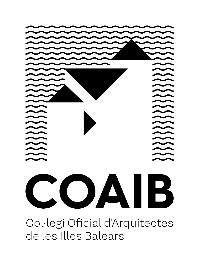 El Arquitecto Colegiado D. ________________________________________________________________________________________________________________en su condición de□	Coordinador en materia de Seguridad y Salud durante la ejecución de la obra.□ 	Director facultativo en ausencia de Coordinador en materia de Seguridad y salud durante la ejecución de la obra.Solicita la expedición del LIBRO DE INCIDENCIAS de la siguiente obra:Obra: ______________________________________________________________Situación: __________________________________________________________Municipio: __________________________________________________________Expediente Proyecto COAIB: ____________________________________________Arquitecto/s del Proyecto: _____________________________________________Promotor: __________________________________________________________Presupuesto de Ejecución material: ______________________________________Observaciones: ______________________________________________________Palma de Mallorca,  a ___ de __________ de 20 ______Fdo.: D. ____________________________